PurposeThe purpose of this document is to identify points of interest for photographers. The document does not attempt to create an itenerary nor address logistical issues.Trip ProfileSpecial notesOverviewStop 1 – Smith OaksAppendix A – Policies and rules Appendix A – Maps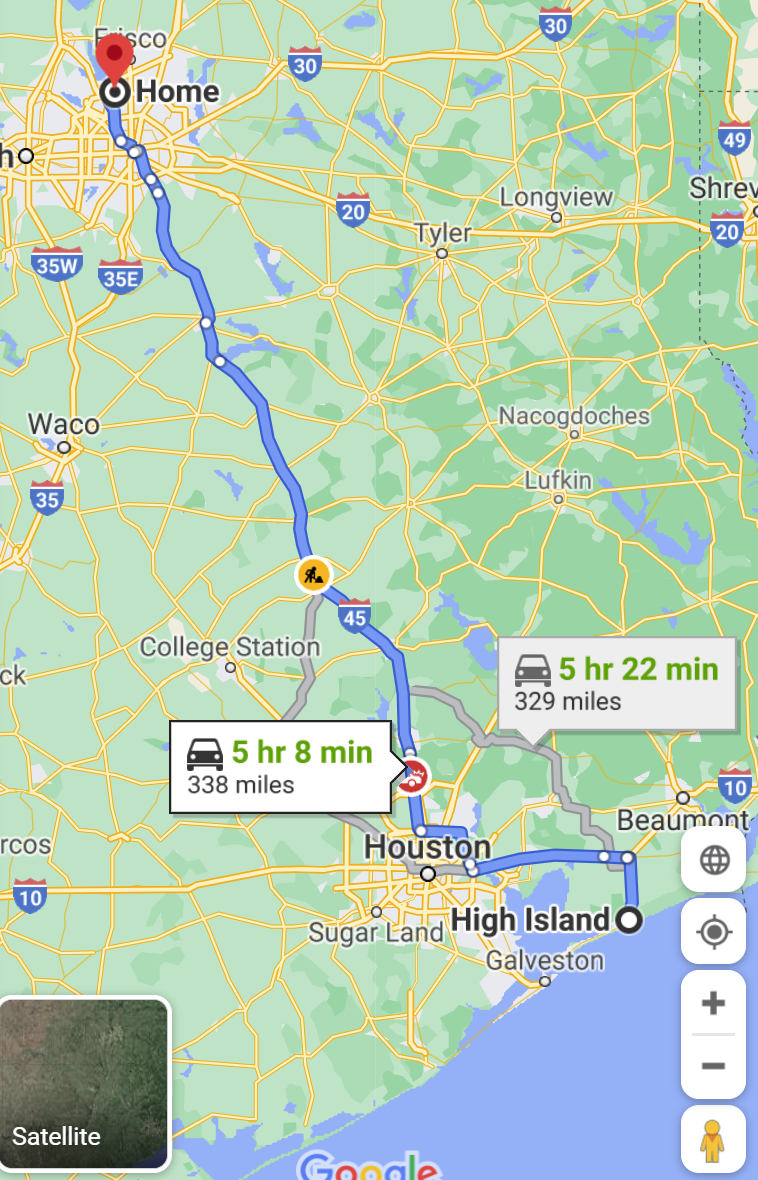 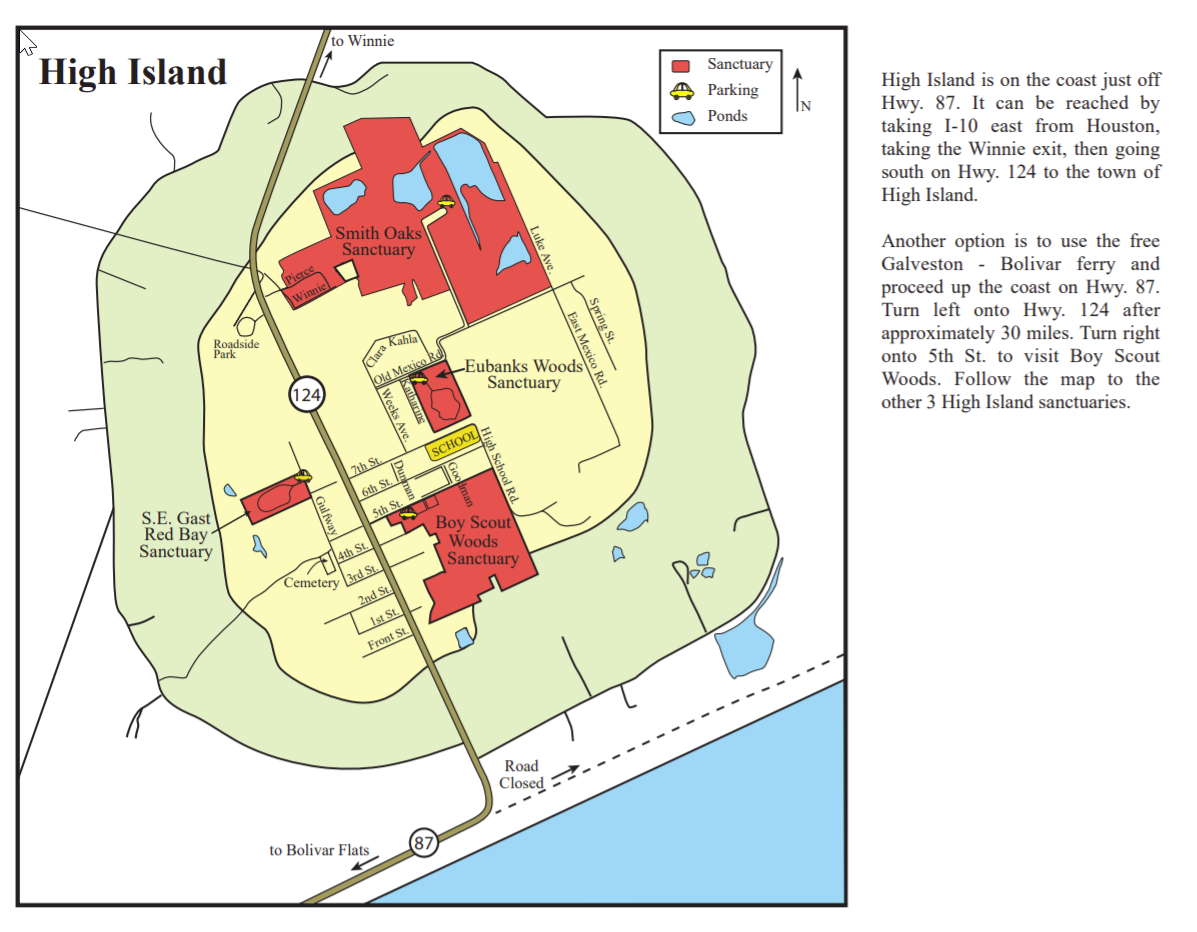 End of documentTopicDetailsTrip NameThe Audubon’s Sanctuary at High IslandShort DescriptionThis is good for birding and fantastic in April (Smith Oaks Sanctuary)Websitehttps://houstonaudubon.org/sanctuaries/high-island/visitor.htmlhttps://houstonaudubon.org/sanctuaries/high-island/rookery.htmlContributor/emailSam Lucas    SamHoustonLucas@aol.comTravel TimeFrom Dallas, plan on 5.5 hours of drive timeFrom Houston, plan on 2.0 hoursDate trip taken2021 Points of InterestBirds – Many waterfowl type birds and migrating birdsAddress for Mapping Software2205 Old Mexico Rd, High Island, TX 77623Restrictions / Safety IssuesNo hunting.  This is a remote rural area.Entry FeeDay patch is $8.00.  Patch for full year of access is $30.00.Lodging NotesThere is one motel in High Island.  Winnie and Galveston are nearby.Dining NotesVery limited. Best shooting time of dayEarly morning and sunset.  Primary GPS CoordinateThis is optionalIDNote1Mosquitoes are always a problem.  You definitely need repellant.2This site is owned by the Houston Audubon Society.  Explore their web site for a full description of the site.  Some rules and policies are in Appendix A (below)3There are hundreds of alligators.  Be very careful.4There are multiple areas to explore.The four sanctuaries at High Island (Boy Scout Woods, Smith Oaks, Eubanks Woods, and Gast Red Bay) are open 365 days a year, dawn to dusk. At Smith Oaks the gate at Old Mexico Rd is open dawn to dusk March 15-May 15 and on weekends in the fall: September 15-October 15. The Winnie Street entrance at Smith Oaks is open 365 days a year, dawn to dusk.Normally, this island is barren and of little interest.  However, in April it ‘blossoms’ as a rookery for many water fowl.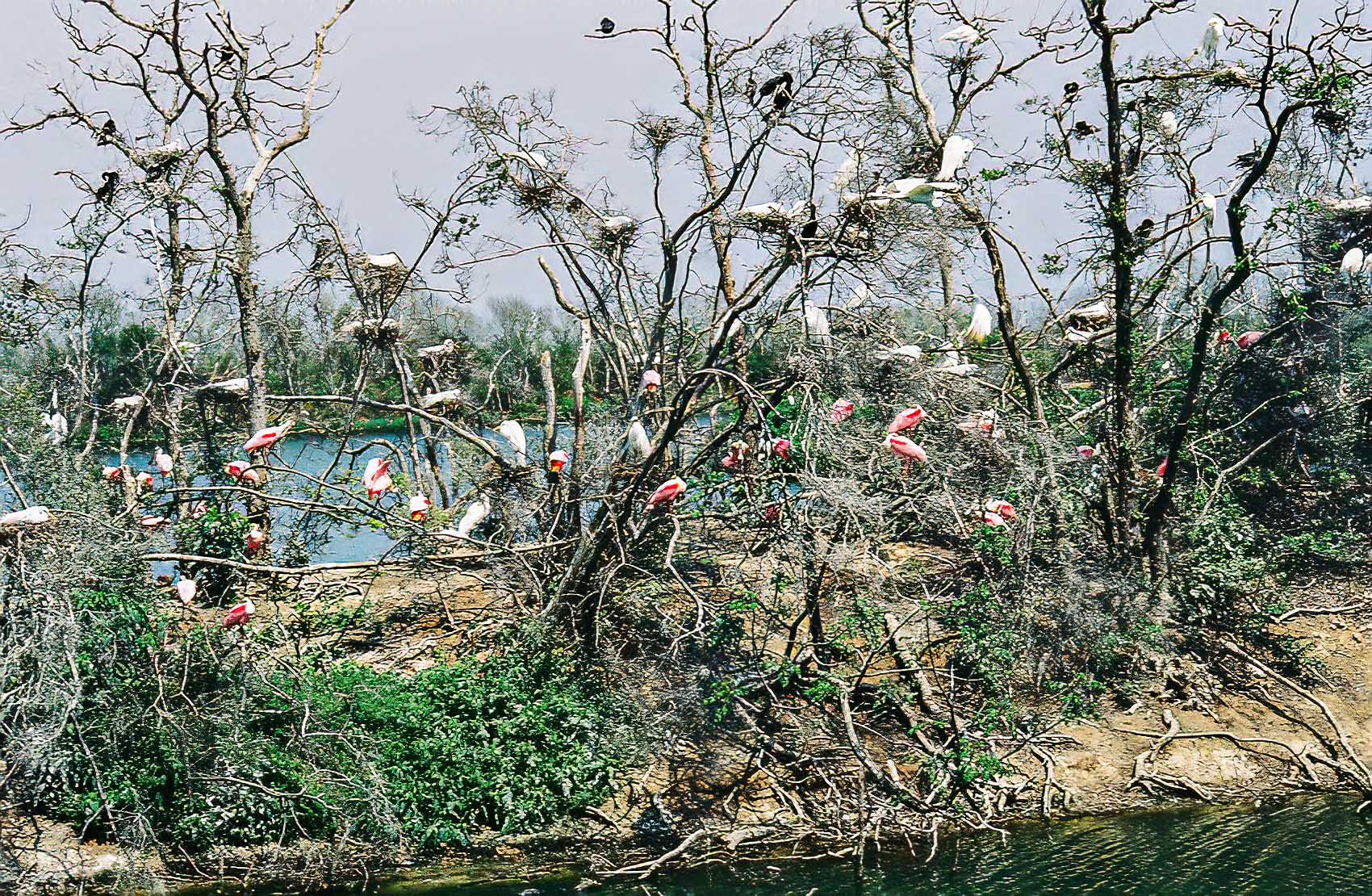 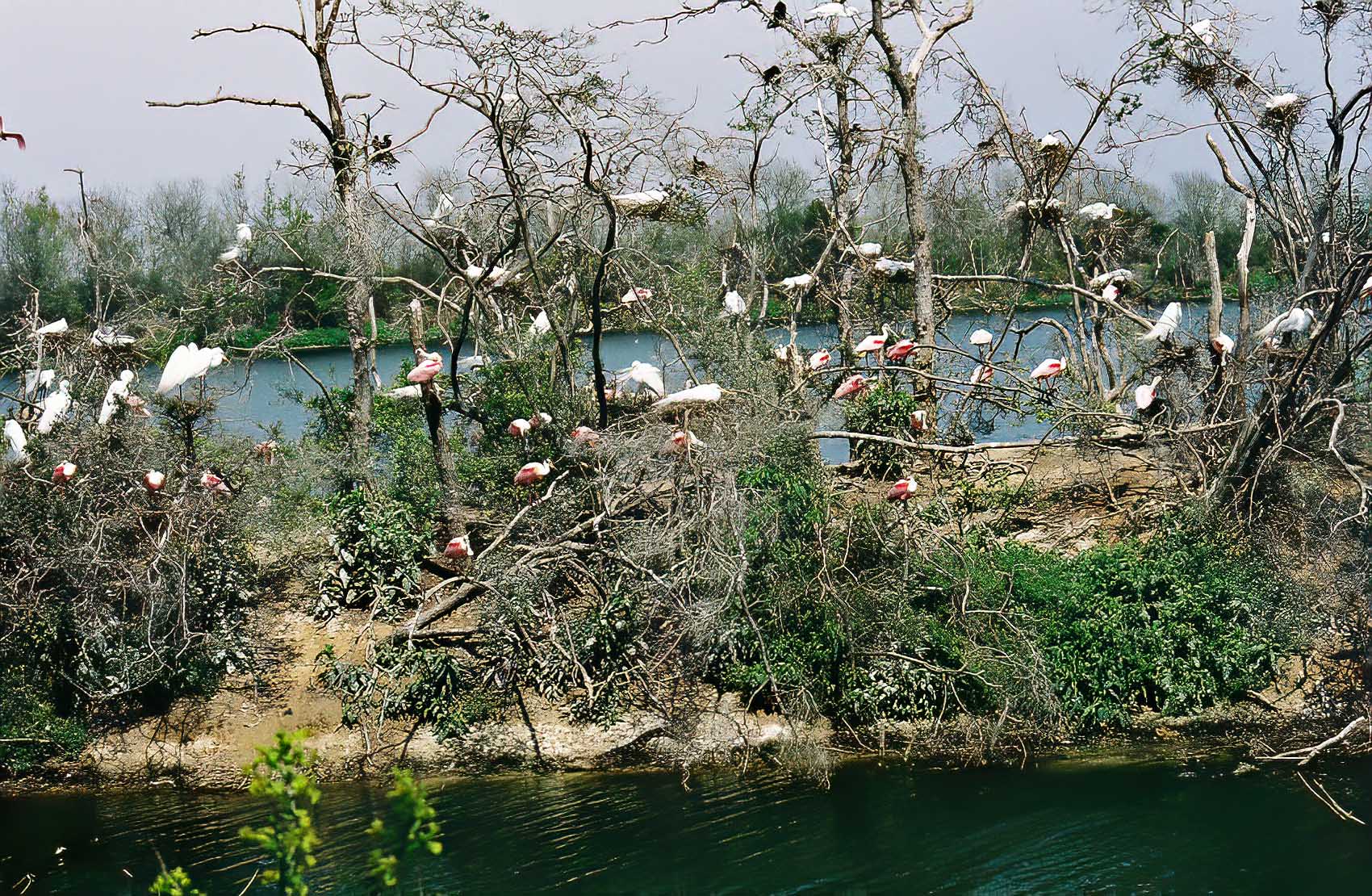 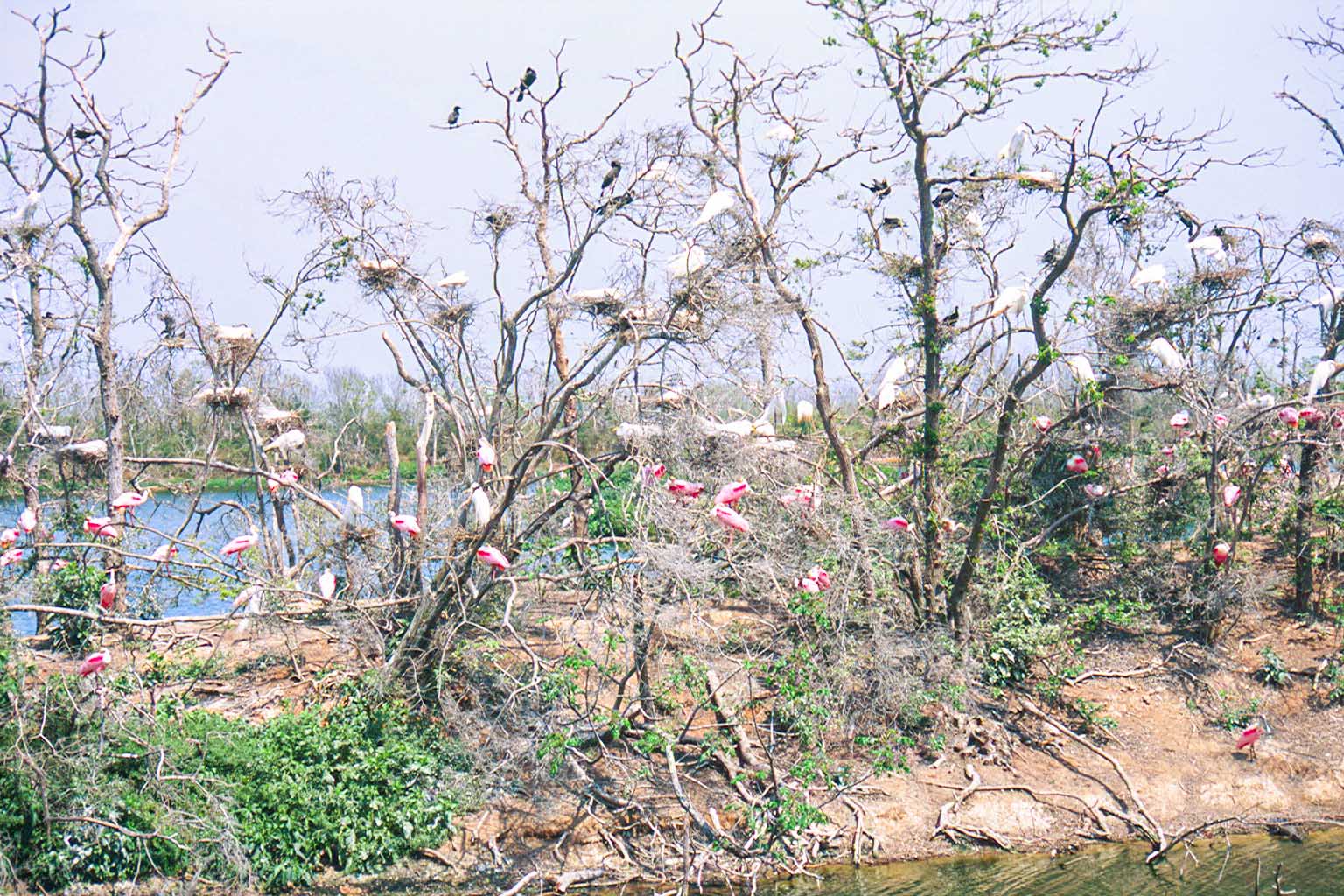 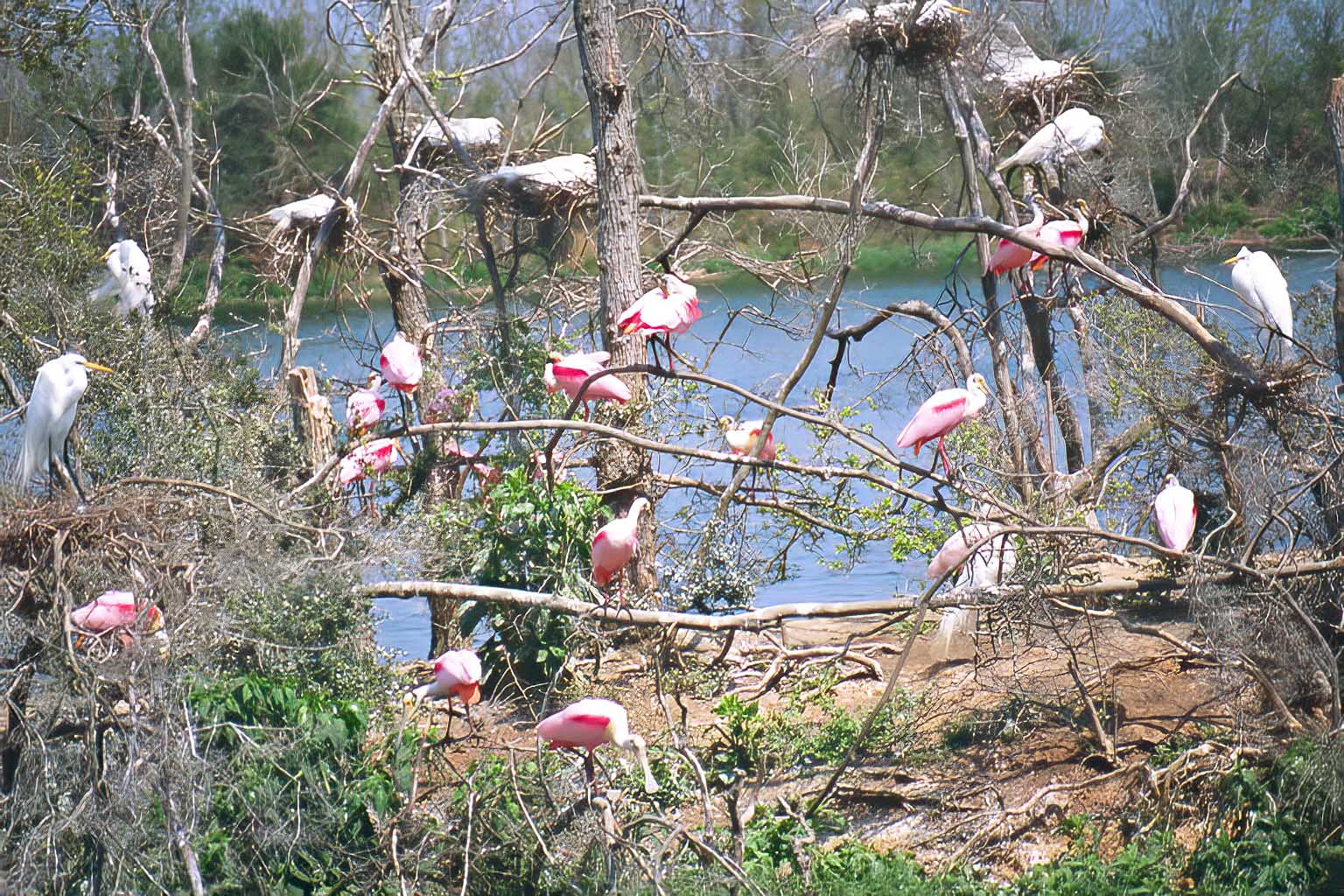 The following were copies from the web site.POLICIESBecause this is a wildlife sanctuary, we ask you to observe the following rules.Respect all wildlife. You are the visitor. This is their home.Respect the peace and be considerate of other sanctuary visitors.No harming or collecting or introduction of plants or animals.Leave no waste.Stay on marked trails. Walking only. No bicycles.Do not obstruct trails.Please be considerate of other visitors. Do not block trails with tripods, chairs, ladders, baggage, etc.No drone photography.Use of laser pointers is prohibited at all Houston Audubon sanctuaries.No pishing or use of playback devices unless special permission is obtained.Firearms are not permitted on the grounds.No smoking or alcohol consumption.No dogs or other domestic animals.Contact Pete Deichmann, Sanctuaries Manager, at pdeichmann@houstonaudubon.org with any questions.